Week 1        Week 2     Week 3Week 4       DayLunchMon Chicken Tikka MasalaOr Quorn Tikka Masala VEGServed with Turmeric and caramelised Onion Rice with Broccoli and Peas and Baby Spinach     Lemon and coconut shortbreadFSA Allergy List 1,2,4TueTangy Morracon fish stew served with a fruity couscous and freshly steamed carrots, broccoli and green beansHomemade swiss roll FSA Allergy List 1,2,4,5,7WedRoast GammonOr Glazed Roast Tofu or Quorn  VEGServed with Homemade Gravy, Roast Potatoes, Broccoli, Carrots and Fine Green Beans Rhubarb and ginger spongeFSA Allergy List 1,2,4,ThuItalian lamb Ragu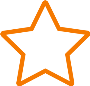 OrRoasted sweet potato and spinach Ragu VEG Served with penne pasta  seasonal vegetables and Roasted garlic chunky bread Cake and custard pot FSA Allergy List 1,2,4,7FriTraditional cottage PieOrLentil and Cougette Pie VEGAnd Served with Potatoes, Peas, Sweet Corn and CarrotsOrange and blueberry muffinFSA Allergy List 1,2,4DayLunchMonCreamy Fish PieOrCreamy Quorn And Leek Pie VEG Served  with  New  potatoAnd Served with, Peas, Sweet CornChocolate and orange spongeFSA Allergy List1,2,4,5,7TueSlow cooked lamb curryOrPaneer cheese and chickpea curry VEGServed with steamed rice And Broccoli, cauliflower and sweetcornGinger nut biscuitsFSA Allergy List1,4,7WedTurkey cassouletOrRoasted vegetable and mixed bean cassoulet VEGServed with pasta twists Seasonal VegetablesSticky toffee cupcakeFSA Allergy List 1,2,4,7ThuHomemade Lincolnshire pork sausageOrPotato, cheddar and spring onion sausage VEGServed with homemade onion gravy, sauté potatoes and seasonal vegetablesApple and blackberry jellyFSA Allergy List 1,2,7FriSouthern fried chicken goujonOrSouthern fried haloumi stick VEGServed with homemade bbq sauce ,savoury rice Broccoli, Carrots and Fine Green BeansCustard cream biscuitsFSA Allergy List 1,2,7DayLunchMonPork and apple pattiesOrLeek, lentil and parmesan patties VEGServed with homemade gravy, Oven Baked roast potatoes served with fresh vegetablesGinger cake FSA Allergy List 1.2.4.7TueMango and coconut chicken curryOrPanerr and coconut curry VEGServed with steamed rice  And Homemade garlic and coriander Nann breadRed velvet sponge with a cream cheese frostingFSA Allergy List 1.2.4.7WedLamb sloppy joesOrRoasted pepper and chickpea sloppy joes VEGServed with oven baked new potatoesAnd fresh seasonal vegetablesGaribaldi biscuitsFSA Allergy List 1.2.14ThuBeef and pepper in plum sauce Quorn and pepper in plum sauce VEG Served with noodles andBroccoli, Cauliflower And Crinkle Cut Carrots and Courgettes Homemade mango yogurt potFSA Allergy List 1,2,4,7FriHomemade chunky breaded fish filletServed with homemade tomato ketchup And oven baked crinkle cut wedgesServed with garden peas and sweetcorn Pea and chocolate cupcakeFSA Allergy List 1,24,5DayLunchMon Beef chunky Chilli Con Carnie Or Quorn Chilli Con Carnie VEGServed with Rice, Green Beans, Broccoli and Homemade Corn tortilla crisps  Strawberry jellyFSA Allergy List 1,2,4TueHomemade sage and onion pork meatloafOrSweet potato, sage and onion ball VEGServed with  homemade gravy, roast potatoes, Peas, carrots and broccoli Banana cupcakesFSA Allergy List 1,2,4WedChicken casserole with dumplingsOrQuorn casserole  VEGServed with steamed new potatoes and freshly steamed vegetables Raspberry and Lemon spongeFSA Allergy List 1,2,4ThuCreamy salmon and parsley sauceServed with  Fusilli pasta and freshly cooked steamed vegetablesMango and Coconut potsFSA Allergy List 1,2,5,7,FriHomemade turkey balls served in a coconut Thai curryOr Lentil and sweet potato ball served in a Thai coconut curry VEGServed with rice and Seasonal steamed Vegetables Chocolate crackle biscuitsFSA Allergy List 2,4,7